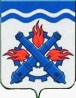 РОССИЙСКАЯ ФЕДЕРАЦИЯДУМА ГОРОДСКОГО ОКРУГА ВЕРХНЯЯ ТУРА ПЯТЫЙ СОЗЫВСемьдесят шестое заседание РЕШЕНИЕ №   13	21 февраля 2019 годаг. Верхняя ТураО внесении изменений в Решение Думы Городского округа Верхняя Тура от 21.05.2014 года  № 38 «О соблюдении гражданами, замещавшими ранее муниципальные должности Городского округа Верхняя Тура округа, должности муниципальной службы Городского округа Верхняя Тура, ограничений при заключении ими трудовых или гражданско-правовых договоров в течение двух лет после увольнения с муниципальной службы» В соответствии пунктом 1 статьи 12 Федерального закона от 25.12.2008 года № 273-ФЗ «О противодействии коррупции», принимая во внимание протест прокурора г. Кушвы от 24.01.2019 года № 01-10 на Решение Думы Городского округа Верхняя Тура от 21.05.2014 года № 38 «О соблюдении гражданами, замещавшими ранее муниципальные должности Городского округа Верхняя Тура округа, должности муниципальной службы Городского округа Верхняя Тура, ограничений при заключении ими трудовых или гражданско-правовых договоров в течение двух лет после увольнения с муниципальной службы», руководствуясь Уставом Городского округа Верхняя Тура, учитывая заключение депутатской комиссии по местному самоуправлению и социальной политике от 14.02.2019 года № 5,ДУМА ГОРОДСКОГО ОКРУГА ВЕРХНЯЯ ТУРА, РЕШИЛА: 1. Внести в Положение «О порядке рассмотрения письменных обращений граждан, замещавших ранее муниципальные должности Городского округа Верхняя Тура и должности муниципальной службы Городского округа Верхняя Тура, включенных в Перечень муниципальных должностей Городского округа Верхняя Тура, должностей муниципальной службы Городского округа Верхняя Тура, при замещении которых граждане обязаны соблюдать ограничения при заключении ими трудовых или гражданско-правовых договоров после увольнения с муниципальной службы, о даче согласия на замещение на условиях трудового договора должности в организации и (или) выполнять в данной организации работы (оказывать данной организации услуги) в течение месяца стоимостью, установленной пунктом 1 статьи 12 Федерального закона от 25 декабря 2008 года № 273-ФЗ «О противодействии коррупции», на условиях гражданско-правового договора (гражданско-правовых договоров), если отдельные функции муниципального (административного) управления данной организацией входили в должностные (служебные) обязанности муниципального служащего, в течение двух лет после увольнения с муниципальной службы», утвержденное Решением Думы Городского округа Верхняя Тура от 21.05.2014 года № 38 «О соблюдении гражданами, замещавшими ранее муниципальные должности Городского округа Верхняя Тура округа, должности муниципальной службы Городского округа Верхняя Тура, ограничений при заключении ими трудовых или гражданско-правовых договоров в течение двух лет после увольнения с муниципальной службы» (далее – Положение) следующие изменения:          1) пункты 5 и 6 Положения изложить в следующей редакции:«5. Обращение в день поступления регистрируется в журнале регистрации обращений граждан о намерении в течение двух лет после увольнения с муниципальной службы замещать на условиях трудового договора должности в организации и (или) выполнять в данной организации работы (оказывать данной организации услуги) в течение месяца стоимостью более ста тысяч рублей на условиях гражданско-правового договора (гражданско-правовых договоров), если отдельные функции муниципального (административного) управления данной организацией входили в должностные (служебные) обязанности муниципального служащего, по форме согласно приложению № 3 к настоящему Положению.6. Комиссия в порядке, установленном нормативными правовыми актами Российской Федерации, обязана рассмотреть письменное обращение гражданина о даче согласия на замещение на условиях трудового договора должности в организации и (или) на выполнение в данной организации работ (оказание данной организации услуг) на условиях гражданско-правового договора, если отдельные функции государственного, муниципального (административного) управления данной организацией входили в его должностные (служебные) обязанности, а также проинформировать гражданина о принятом решении.».2. Опубликовать настоящее решение в газете «Голос Верхней Туры» и разместить на официальном сайте Городского округа Верхняя Тура в сети Интернет.3. Настоящее решение вступает в силу с момента его официального опубликования.4. Контроль исполнения за настоящим решением возложить на постоянную депутатскую комиссию по местному самоуправлению и социальной политике (председатель Чуйкина М.Н.).Председатель Думы 
 Городского округа Верхняя Тура 
____________ О.М. Добош   Глава Городского округа 
 Верхняя Тура 
____________ И.С.Веснин  